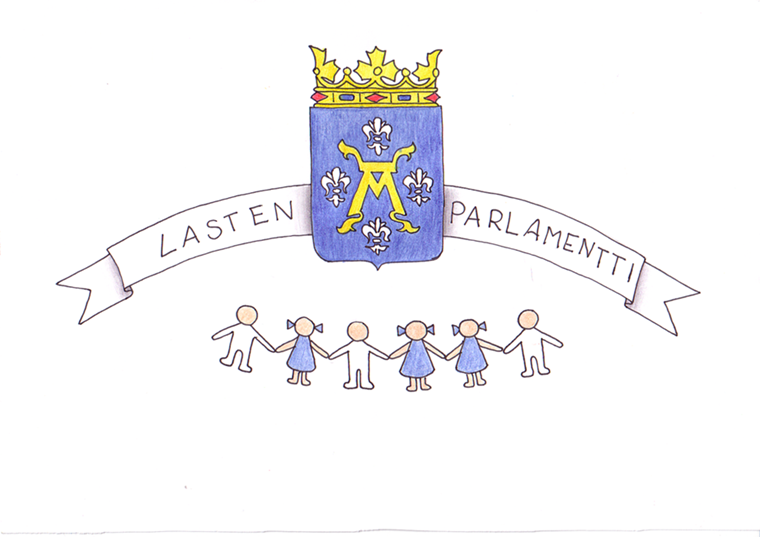                        Turun Lasten Parlamentin hallitus                                         2013 - 2014Itäinen yhteistyöalueSalamia Youssofi 	Luolavuoren kouluWilma Nurminen	Pääskyvuoren kouluHeidi Huovinen	Hannuniitun kouluMette Hämeenaho	Turun Normaalikoulu		Lotta Jansson	Turun Normaalikoulu	Pohjoinen yhteistyöalueNiklas Vaulanen	Runosmäen kouluAukusti Harju	Kähärin kouluIgnacy Winarczyk	Aunelan kouluVille Viitanen	Teräsrautelan kouluEteläinen yhteistyöalueSani Blomqvist	Kakskerran kouluIda Ojuva		Wäinö Aaltosen kouluMikael Talka	Wäinö Aaltosen koulu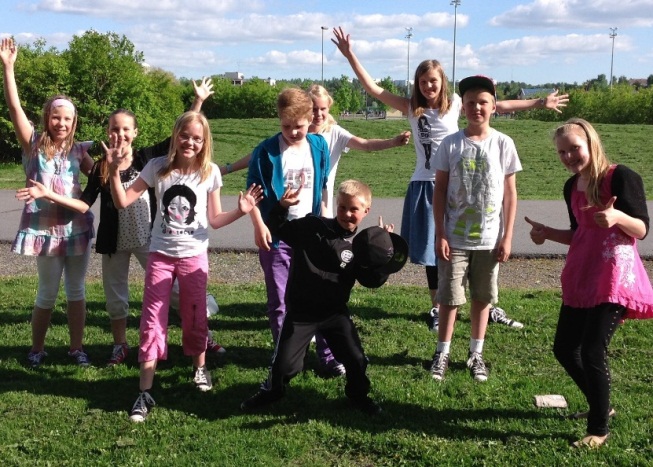 